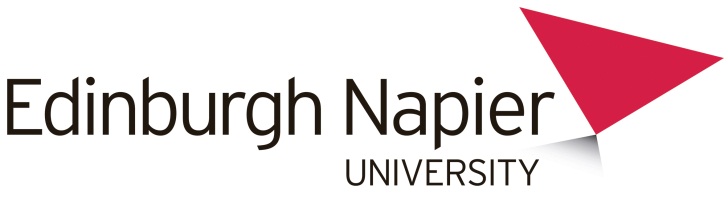 RECORDS DISPOSAL FORMThis form must be completed before disposal of University records.  If you require assistance please contact the Governance Officer (Records Manager), Governance Services, 0141 455 6257.Please use block capitals when filling in this form     Faculty/School/Department____________________________________ Contact Name__________________________________ Extension_______Destruction Approvals:_____________________________________________   ___________________________________________   _______________________Head of School/Department/Service		          Signature						      Date_____________________________________________   ___________________________________________   _______________________Records Manager 					          Signature						      Date_____________________________________________   ___________________________________________   _______________________Destroyed By						          Signature						      DatePlease retain this form within the school/service area and return a copy to: Governance Officer (Records Manager), 7.B.16 Sighthill Campus, email: foi@napier.ac.uk, Fax: 0131 455 6269Please ensure:There is no pending litigation before destroying recordsRecords are disposed of in accordance with the recommended guidelines, which are available on the staff intranet or from Governance ServicesRecords Series Numbere.g. HR 4.1Department Reference/Name/DescriptionFormate.g. Electronic/MicroficheStart/Creation dateEnd/Trigger dateReason for Destructione.g. as per RRS (CAY + 5 years)If different to or not on RRS contact the Records ManagerMethod of Disposale.g. shredding, confidential waste